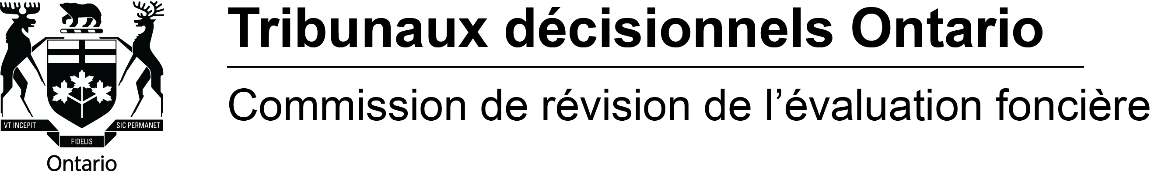 (Available in English)Commission de révision de l’évaluation foncièrePolitique concernant l’inscription au rôle des appelsEntrée en vigueur : le 1er avril 2017La Commission de révision de l’évaluation foncière (CRÉF) a l’intention d’inscrire au rôle tous les appels en instance de même que tous les nouveaux appels au cours du prochain cycle de quatre ans, qui se terminera le 31 mars 2021. Reconnaissant qu’il est important que les parties soient disponibles et prêtes à participer aux audiences, la CRÉF appliquera la politique qui suit en ce qui concerne l’inscription au rôle des appels.Appels en cours déposés pendant des cycles d’évaluation antérieursLes appels qui ont été renvoyés à la médiation, ou à l’égard desquels des dates d’audience finales ont été fixées, seront inscrits au rôle selon ce qui était prévu. Les autres appels seront inscrits au rôle suivant les directives de la CRÉF. De manière générale, ces appels seront inscrits au rôle conformément aux nouvelles Règles de pratique et procédure de la CRÉF. Celle-ci peut toutefois adopter une autre approche si cette approche peut permettre de régler rapidement les appels.Appels déposés pendant le cycle d’évaluation en coursLes appels déposés pendant le cycle d’évaluation en cours seront inscrits au rôle et instruits conformément aux Règles de pratique et procédure de la CRÉF. Pour de plus amples détails, veuillez consulter la feuille d’information intitulée Instances générales et sommaires.